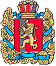 Администрация Шапкинского сельсоветаЕнисейского районаКрасноярского краяПОСТАНОВЛЕНИЕ04.04.2022г.        		                            п. Шапкино                                        	 №11-пОб утверждении Положения о добровольнойпожарной охране        Во исполнение Федеральных законов от 06.10.2003г. № 131-ФЗ «Об общих принципах организации местного самоуправления в Российской Федерации», от 08.08.2004г. № 122-ФЗ «О внесении изменений в законодательные акты Российской Федерации и признании утратившими силу некоторых законодательных актов Российской Федерации в связи с применениями федеральных законов «О внесении изменений и дополнений в Федеральный закон «Об общих принципах организации законодательных (представительных) и исполнительных органов государственной власти субъектов Российской Федерации» и «Об общих принципах организации местного самоуправления в Российской Федерации», от 21.12.1994г. № 69-ФЗ «О пожарной безопасности» ПОСТАНОВЛЯЮ:Утвердить «Положение о создании и организации деятельности добровольной пожарной охраны» на территории Шапкинского сельсовета, (приложение № 1).Реестр добровольных пожарных Шапкинского сельсовета (приложение №2)Перечень населенных пунктов сельсовета, в которых создается добровольная пожарная охрана (приложение 3).Отменить следующие постановления администрации Шапкинского сельсовета:-постановление администрации Шапкинского сельсовета от 16.05.2011№21-п «Об утверждении Положения о добровольной пожарной охране»;-постановление администрации Шапкинского сельсовета от 14.05.2019№9-п «О внесении изменений в Постановление № 21-п от 16.05.2011«Об утверждении Положения о добровольной пожарной дружине».  Контроль за выполнением постановления возложить на заместителя главы сельсовета Наконечную Н.А.Постановление вступает в силу со дня подписания.Глава Шапкинского сельсовета                                                  Л.И. ЗагитоваПриложение 1 к постановлениюАдминистрации Шапкинского сельсоветаПоложение
о добровольной пожарной дружине на территории Шапкинского сельсовета1. Общие положенияДобровольные пожарные дружины (далее ДПД) создаются на основании Устава Шапкинского сельсовета, в соответствии со статьей 13 Федерального закона от 21.12.94 № 69-ФЗ «О пожарной безопасности», нормами пожарной безопасности «Пожарная охрана предприятий. Общие требования НПБ 201-96», введенными в действие приказом Главного управления Государственной противопожарной службы Министерства внутренних дел Российской Федерации от 30.04.96 № 19, приказом Министерства внутренних дел Российской Федерации от 02.04.2001 № 390 «О введении в действие Порядка создания подразделений ДПО и регистрации добровольных пожарных» на территории муниципального образования Шапкинский сельсовет и независимо от наличия подразделений Главного управления Министерства Российской Федерации по делам гражданской обороны.
Ответственность за создание и организацию работы ДПД возлагается на главу органа местного самоуправления.
ДПД создаются в целях обеспечения соблюдения требований действующих норм и правил пожарной безопасности, постановлений, распоряжений органов власти, проведения мероприятий по предупреждению и тушению пожаров.
ДПД входит в систему обеспечения пожарной безопасности муниципального образования Шапкинский сельсовет и осуществляет свою деятельность без использования пожарных машин.
В своей деятельности ДПД руководствуются нормативными правовыми актами РФ, нормативными и иными актами ГУ МЧС РФ, ведомственными документами, приказами, инструкциями и распоряжениями главы поселения, регламентирующими пожарную безопасность поселения, а также настоящим Положением.
Контроль за деятельностью ДПД осуществляется органом местного самоуправления.
Финансовое и материально-техническое обеспечение ДПД осуществляется за счет средств местных бюджетов, пожертвований граждан и юридических лиц, а также других источников финансирования.2. Основные задачи ДПД2.1. На добровольную пожарную дружину сельского возлагаются следующие задачи: - участие в предупреждении пожаров; - участие в тушении пожаров.
2.2. В соответствии с возложенными задачами ДПД осуществляют следующие основные функции.
2.2.1. ДПД контролирует соблюдение требований пожарной безопасности в сельском поселении.
2.2.2. При необходимости разъясняют инструкции о мерах пожарной безопасности.
2.2.3. Следят за исправным состоянием средств противопожарной защиты и готовность их к действию.
2.2.4. Вызывают подразделения пожарной охраны в случае возникновения пожара, принимают необходимые меры по спасению людей, имущества и ликвидацию пожара имеющимися первичными средствами пожаротушения.
2.2.5. Проводят противопожарную пропаганду.
2.2.6. Участвуют в тушении пожаров.
2.2.7. Осуществляют дежурство в соответствии с графиком утвержденным главой Шапкинского сельсовета.
2.2.8. Организуют первоочередные боевые действия по тушению пожаров до прибытия подразделений пожарной охраны.
2.2.9. Выполняют боевые действия на пожаре по указанию прибывшего на пожар старшего оперативного должностного лица пожарной охраны.3. Порядок создания и организации работы ДПДДПД комплектуются добровольными пожарными.
В ДПД принимаются на добровольной основе в индивидуальном порядке граждане, способные по своим деловым и моральным качествам, а также по состоянию здоровья исполнить обязанности, связанные с предупреждением или тушением пожаров, в возрасте не моложе 18 лет.
Глава  органа местного самоуправления обязан организовать проведение предварительного медицинского осмотра добровольных пожарных на предмет отсутствия у них противопоказаний для работы в ДПД и страхование от несчастных случаев.
Зачисление в ДПД осуществляется в течение 30 дней со дня подачи письменного заявления на имя главы сельского поселения.
Численный состав ДПД устанавливается в соответствии с требованиями НПБ 201-96 от 30.04.96 № 19.
Каждый член ДПД должен быть пригоден к выполнению возложенных на него задач, а также должен иметь необходимые знания и навыки для осуществления своих обязанностей.
Граждане, принятые в добровольные пожарные, регистрируются в Реестре добровольных пожарных муниципального подразделения пожарной охраны.
Администрация Шапкинского сельсовета совместно с Управлением по гражданской обороне и чрезвычайным ситуациям Администрации Енисейского района организует первоначальную подготовку ДПД.
Первоначальная подготовка добровольных пожарных организуется администрацией Шапкинского сельсовета с привлечением специалистов структурных подразделений ГУ МЧС РФ.
Программа последующей подготовки должна предусматривать проведение теоретических и практических занятий, отработку нормативов.
Последующая подготовка членов ДПД должна планироваться таким образом, чтобы все члены ДПД не менее одного раза в квартал практически отрабатывали действия по тушению условных пожаров с использованием имеющихся в их распоряжении средств пожаротушения.
Начальник дружины и его заместитель подчиняются главе Шапкинского сельсовета.
Начальник добровольной пожарной дружины назначается главой Шапкинского сельсовета.
Добровольные пожарные, принимающие непосредственное участие в тушении пожаров, обеспечиваются специальной одеждой и снаряжением.
Добровольным пожарным могут предоставляться социальные гарантии, устанавливаемые органами государственной власти субъектов РФ.4. Обязанности начальника и членов ДПД4.1. На добровольных пожарных возлагаются обязанности:
4.1.1. Обладать необходимыми пожарно-техническими знаниями в объеме, предусмотренном программой первоначальной подготовки добровольных пожарных.
4.1.2. Соблюдать меры пожарной безопасности.
4.1.3. Выполнять требования, предъявляемые к добровольным пожарным.
4.1.4. Осуществлять дежурство в соответствии с графиком, утвержденным главой Шапкинского сельсовета.
4.1.5. Соблюдать установленный порядок в ДПД, дисциплину и правила охраны труда.
4.1.6. Бережно относиться к имуществу пожарной дружины, содержать в исправном состоянии пожарно-техническое оборудование.
4.2. Начальник ДПД обязан:
4.2.1. Осуществлять контроль за соблюдением противопожарного режима на территории п. Шапкино, а также за готовностью к действию имеющихся первичных средств пожаротушения, водоснабжения, бензина и т.д. и не допускать использования этих средств не по прямому назначению.
4.2.2. Осуществлять своевременный вызов членов ДПД по телефону или другим видам связи.
4.2.3. Незамедлительно вызывать подразделения ближайшей пожарной части.
4.2.4. Осуществлять выдачу пожарного инвентаря, первичных средств пожаротушения.
4.2.2. Вести разъяснительную работу о мерах пожарной безопасности.
4.2.3. Проводить занятия с личным составом дружин, проверять боеготовность дружины. Определять порядок сбора добровольных пожарных и способ их доставки к месту пожара.
4.2.4. Руководить тушением пожаров до прибытия подразделений пожарной охраны.
4.2.5. Информировать главу Шапкинского сельсовета о нарушениях противопожарного режима.
4.3. Начальник отделения ДПД обязан: 4.3.1. Осуществлять контроль за соблюдением противопожарного режима и готовностью к действию первичных средств пожаротушения.
4.3.2. Перед началом работы проверять присутствие членов отделения ДПД.
4.3.3. По окончании работы проверять противопожарное состояние, принимать меры к устранению выявленных недочетов.
4.4. Члены дружины обязаны
4.4.1. Знать, соблюдать и требовать от других соблюдения противопожарного режима на территории Шапкинского сельсовета.
4.4.2. Знать свои обязанности и в случае возникновения пожара принимать активное участие в его тушении.
4.4.3. Следить за готовностью к действию систем противопожарной защиты, техники и первичных средств пожаротушения, имеющихся в наличии, и обо всех обнаруженных недостатках докладывать начальнику отделения ДПД, а при возможности самому устранять эти недостатки.
4.4.4. Выполнять возложенные на членов ДПД обязанности, распоряжения начальника дружины, повышать свои пожарно-технические знания и навыки тушения пожаров, посещать учебные занятия, предусмотренные расписанием.
4.5. Добровольным пожарным предоставляется право:
4.5.1. Участвовать в деятельности по обеспечению пожарной безопасности на территории Шапкинского сельсовета.
4.5.2. Проверять противопожарное состояние объектов или их отдельных участков на территории  Шапкинского сельсовета.
4.5.3. Проникать в места распространения (возможного распространения) пожаров и их опасных проявлений.5. Исключение граждан из членов ДПД5. Основными прекращениями членства в ДПД являются:
5.1.1. Систематическое невыполнение или уклонение от выполнения членами ДПД обязанностей, предусмотренных Положением.
5.1.2. Нарушение дисциплины или совершение проступков, несовместимых с пребыванием в дружине.
5.1.3. Состояние здоровья, не позволяющее работать в пожарной дружине.
5.1.4. Совершение действий, несовместимых с пребыванием в ДПД.
5.1.5. Собственное желание.
5.1.6. Решение об исключении гражданина из членов ДПД принимает глава Шапкинского сельсовета.Приложение 2 к постановлениюАдминистрации Шапкинского сельсоветаОт 04.04.2022№11ПЕРЕЧЕНЬнаселённых пунктов муниципального образованияШапкинский сельсовет и вид созданной добровольной пожарной дружиныПриложение 3 к постановлениюАдминистрации Шапкинского сельсоветаОт 04.04.2022№11          РЕЕСТРдобровольных пожарных добровольного пожарного формированияАдминистрации Шапкинского сельсовета№ п/пНаименование населённого пункта сельского поселенияВид ДПДЧисленность ДПДКоличество основных пожарных автомобилейАдрес расположения ДПФ и телефонПримечание123456    г71.п. ШапкиноДПФ51п. Шапкино, ул. Центральная70 – 2 – 85 №п/пФ.И.О.добровольногопожарногоОсновнойдокумент,удостоверяющий личность гражданинаРФДата и место рожденияМестожительстваНаименование объектаОсновной работы,адрес, должностьДата иоснованиерегист-рации вРеестреДата иос-нованиеисключения изРеестраПод-письлица,отв. За веде-ние Реестра123456 789Шапкино11Загитова Любовь ИвановнаПаспорт 0402 № 18758706.06.1954 г. КанскШапкино ул. Лесная 10-2, Глава Шапкинского сельсовета 8913195563514.05.192Лузин Федор КонстантиновичПаспорт 0404 № 21065309.06.1976 г. КрасноярскШапкино ул. Новая 18-2, Директор ООО «Кемь-лес»14.05.193Алексеенко Максим ПетровичПаспорт0414 №715800 П. Шапкино01.06.1986Шапкино ул. Сосновая, 11МОК Казачинское ДПС14.05.194Чучалин Олег АлександровичПаспорт 0417 №106022Г. Красноярск06.11.1978Шапкино ул. Нагорная, 3-2Водитель администрации Шапкинского сельсовета14.05.195Смолин Николай ВалерьевичПаспорт 0400 № 73519806.03.1981п. Кулаково Мотыгинский р-нШапкино ул. Мира 16Б-33, ОАО Горевский ГОК14.05.19